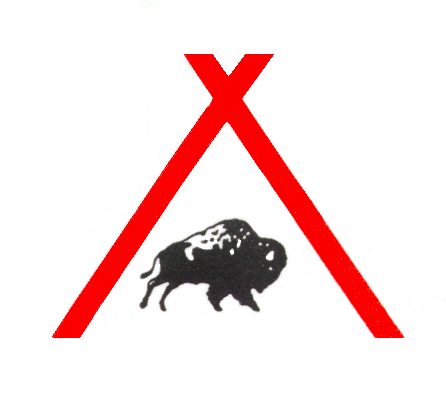     Flandreau Santee Sioux Tribe - FSST Emergency Rental            Assistance Program (ERAP)2021 CARES Emergency Rental Assistance (ERA) Application603 W. Broad Ave                                  Phone # 605-997-3891P.O. Box 283                                          Fax # 605-997-3878 Flandreau, SD 57028                                       Emergency Rental Assistance (ERA) ProgramKeeping Families in their HomesCongress passed legislation that created the Emergency Rental Assistance (ERA) Program that makes available $25billion to assist households that are unable to pay rent and utilities due to the COVID-19 pandemic. The funds are provided directly to States, U.S. Territories, local governments, and Indian tribes. Grantees use the funds to provide assistance to eligible households through existing or newly created rental assistance programs. Not less than 90 percent of awarded funds must be used for direct financial assistance, including rent, rental arrears, utilities and home energy costs, utilities and home energy costs arrears, and other expenses related to housing. Remaining funds are available for housing stability services, including case management and other services intended to keep households stably housed, and administrative costs. Funds generally expire on December 31.2021.The Flandreau Santee Sioux Tribe is the grantee of an allocation of $496,591.21 to administer the Emergency Rental Assistance Program for the Flandreau Santee Sioux Indian Reservation. The formula for these funds is limited to eligible households who reside within the FSST service area, which is Moody County.Information for RentersEligibilityAn “eligible household” is defined as a renter household in which at least one or more individuals meets the following criteria:Qualifies for unemployment or has experienced a reduction in household income, incurred significant costs, or experienced a financial hardship due to COVID-19;Demonstrates a risk of experiencing homelessness or housing instability; and Has a household income at or below 80 percent of the area median.Rental assistance provided to an eligible household should not be duplicative of any other federally funded rental assistance provided to such householdEligible households that included an individual who has been unemployed for 90 days prior to application for assistance and household with income at or below 50 percent of the area median are to be prioritized for assistance.An eligible household that occupies a federally subsidized residential or mixed-use property may receive ERA assistance, provided that ERA funds are not applied to costs that have been or will be reimbursed under any other federal assistanceIf an eligible household receives a monthly federal subsidy (e.g. a Housing Choice Voucher, Public Housing, or Project-Based Rental assistance) and the tenant rent is adjusted according to changes in income, the renter household may not receive ERA assistance.Household income is determined as either the Household’s total income for calendar year 2020 or the household’s monthly income at the time of the application. For household incomes determined using the latter method, income eligibility must be re-determined every 3 months.					Income Limits for 2020 (Based on 2020 AMI Income Limits)Available AssistanceEligible households may receive up to 12 months of assistance, plus an additional 3 months if the grantee determines the extra months are needed to ensure housing stability and grantee funds are available. The payment of existing housing-related arrears that could result in eviction of an eligible household is prioritized. Assistance must be provided to reduce an eligible household’s rental arrears before the household may receive assistance for future rent payments. Once a household’s rental arrears are reduced, grantees may only commit to providing future assistance for up to three months at a time. Households may reapply for additional assistance at the end of the three-month period if needed and the overall time limit for assistance is not exceeded.Application ProcessAn application for rental assistance may be submitted by either an eligible household or by a landlord on behalf of that eligible household. Households and landlords must apply throughprograms established by grantees. In general, funds will be paid directly to landlords and utility service providers. If a landlord does not wish to participate, funds may be paid directly to the eligible household. Households and landlords should not submit applications for assistance to the Treasury.TransparencyThe Department of the Treasury will issue public reports quarterly on the use of funds. The Treasury Office of Inspector General will conduct oversight of the program and may recoup funds from any government that fail to comply with the restriction on the use of funds.Application ProcessFlandreau Santee Sioux Tribe will begin accepting applications on April 1st, 2021. Applications will be accessible by the following means:FSST Website – download applicationFaxed to applicantElectronic copy via emailMailed as requested by applicantReturn Completed ApplicationsApplications will be accessible by the following means:Faxed to FSST Housing @ 605-997-2822Electronic copy via email at ERAP@fsst.orgFSST Tribal WebsiteMailed to FSST Housing Department P.O. Box 328 Flandreau SD 57028Drop Box in front of office front door @ FSST Housing Department 100 Allen AvenueDocumentation required for processing:The following document are required for the application to be complete, any documents not attached will be incomplete.The application will need to be completed entirely to be complete and the following documentations attached or the application will not be processed.Social Security Numbers of all household membersProof of all incomeRent/LandlordUtilitiesPayment Assistance RequestedYear 2020Year 2021Household Members Information(Please Print Clearly)List the adults that are currently living in household (Do Not Include Applicant Information from Above)Adults are defined as anyone 18 years or older. Enter codes for the following tables:Relationship to applicant:	    Enter S=Spouse     P=Partner    F=Fulltime Student    AS/AD=Adult son/Daughter    O=OtherDisability:  Enter Y=Yes N=No	Gender:  Enter M=Male or F=FemaleRace:    Enter NA=Native American	    C=Caucasian       AN-Alaskan Native      AA=African American      H=Hispanic      AS=AsianList the dependents that are currently living in household. Dependents are defined as anyone 17 years or younger. Enter codes for the following tables:Relationship to applicant: Enter S=Son/D=Daughter   SC-Stepchild    GC=Grand Child    FC=Foster Child    O=OtherDisability: Enter Y=Yes or N=No  	Gender: Enter M=Male or F=FemaleRace:  Enter NA=Native American	 C-Caucasian    AN-Alaskan Native    AA=African American     H=Hispanic     AS=AsianIncome Information(Please Print Clearly)List the expected annual income for the next 12 months. 	ALL INCOME WILL BE VERIFIEDHow to fill this form:List the household member name, starting with the applicantEnter the amount of income for the household member under the appropriate income sourceEnter the total amount of income for each household member in the total column.Repeat steps 1 through 3 for each household member and dependents.Please provide verification of all household income. Without it, the application will be considered INCOMPLETE.Employment Information(Please Print Clearly)List household member’s last 3 employers. If employed for less than 3 months, list previous employer.  Enter codes for the following tables:Employment Type:  	Enter F=Permanent/Full-time	P=Part Time	T=Temp/SeasonalChild Care Expenses Information(Please Print Clearly)Enter your ACTUAL annual Child Care Cost: $ __________________________Fill In the table below. Verification is required. Any false claims will be cause for application denial.Child Care Type: Enter F=Family	H=Home-based non-relative		L=Licensed FacilityMedical Expenses Information(Please Print Clearly)Enter your ACTUAL annual Medical Expenses: $ _____________________________Fill in the table below. Verification is required. Any false claims will be cause for application denial.Applicant Certification I hereby certify that I participated in completion of the above “Uniform Application for Service”.	 I further certify that I have read, or had read to me, the above information and, to the best of my knowledge and belief, the information is accurate and has been properly recorded. Additionally, I understand that I am responsible for the accuracy of the information provided and that said information will be used as a basis for determining my eligibility for services. I also understand that any falsification or misrepresentation of this information is just a cause for denial of services and prosecution for fraud. I hereby authorize the Flandreau Santee Sioux Tribe to obtain any and all information necessary for the purpose of verifying the statement made above with other agencies for reporting purposes and efficiency of service.Please provide a brief description of how you/your family were effected directly or indirectly by COVID-19.  ____________________________________________________________________________________________________________________________________________________________________________________________________________________________________________________________________________________________________________________________________________________________________________________________________________________________________________________________________________________________________________________________________________________________________________________________________________________________________________________________________________________________________________________________________________________________________________________________________________________________________________________________________________________________________________________________________________________________________________________________________________________________________________________________________________________________________________________________________Applicant Signature: __________________________________	Date: ___________________Landlord Certification I hereby certify that I have read a legal rental lease with the applicant: _____________________. I further certify that the address of the rental property is: ____________________________________. I further certify that the monthly rent amount for this lease is $ _________________. I further certify that there is a delinquent rent balance of $ ____________ for the months of: __________________________________________. Additionally, I understand that I am responsible for the accuracy of the information provided and that said information will be used as a basis for determining eligibility for services. I also understand that any falsification of misrepresentation of this information is just cause for denial of services and prosecution for fraud.Landlord Signature: _________________________________	Date: _________________Mailing Address: ____________________________________ SSN/DUNS: ________________For FSST Housing Department Office Use Only(Please Print Clearly)Application Received:Date: _______________________     By FSST Housing Department Staff Member: ___________________Household Income Eligibility (Attach Worksheet)Current 50% AMI Amount: ________________________Current 80% AMI Amount: ________________________Application Status:Approved Rental Assistance			            Effective Date: _________________2nd Application for additional rental assistanceIncomplete Application		     Date Application Returned: ________________Denied Due to:Income ineligibilityOther, specify: _____________________________________________Notice to applicant on application status:Date Mailed: ___________________		Staff Member: _______________________Address Change Received from Applicant:Date Received: _______________________		Staff Member: ______________________New Address: ____________________________________# Persons60%80%70%50%40%30%20%1 Person34,02045,36038,69028,35022,68017,01011,3402 Person38,88051,84045,38032,40025,92019,44012,9603 Person43,74058,32051,03036,45029,16021,87014,5804 Person48,60064,80056,70040,50032,40024,30016,2005 Person52,50070,00061,25043,75035,00026,25017,5006 Person56,40075,20065,80047,00037,60028,20018,8007 Person60,24080,32070,28050,20040,16030,12020,0808 Person64,14085,52074,83053,45042,76032,07021,3809 Person68,04090,72079,38056,70045,38034,02022,68010 Person71,94095,92083,93059,95047,96035,97023,98011 Person75,840101,12088,48063,20050,56037,92025,28012 Person79,68010+6,24092,96066,40053,12039,84026,560Date of Application:Date of Application:First Name:First Name:Last Name:Last Name:MI:Date of Birth:Date of Birth:Social Security #:Social Security #:Social Security #:Head of Household          (  ) Yes  (  ) NoHead of Household          (  ) Yes  (  ) NoReferred by:Referred by:Referred by:Email AddressEmail AddressEmail AddressEmail AddressEmail AddressPhone #’sHome #Work #Cell #Cell #Household InformationHousehold Type (check only one):(  )  Single Person      (  )  Single Parent/Female      (  )  Single Parent/Male      (  )  2- Parents with Children(  ) 2 or more Adults with no Children    (  ) Multi-generational    (  ) Non-related Adults      (  ) Other ___________Housing Type (check only one):(  )  Rent        (  )  Other __________________Non-Cash Benefits (check all that apply):(  ) SNAP/Food Stamps       (  ) WIC       (  ) LIEAP       (  ) Public Housing    (  ) Other _____________________________________________________________AddressAddressResidential (Where you live)MailingAddress:Address:Suite/Apartment # (if applicable)Suite/Apartment # (if applicable)City, State, Zip CodeCity, State, Zip CodeCountyCountyApplicant InformationRace (check only one):(  ) Native American    (  ) Black/African American   (  ) Hispanic    (  ) Native Hawaiian/Pacific Islander(  ) White    (  ) Asian    (  ) Other: _______________________________________________________________Ethnicity (check only one):(  ) Hispanic origin        (  ) Not Hispanic originGender (check only one):(  ) Male        (  ) FemaleWork Status (check only one):(  ) Full-time    (  ) Part-time    (  ) Not looking for employment    (  ) Retired    (  ) Unemployed (< then 6 months)(  ) Unemployed (> then 6 monthsWork Status (check only one):(  ) Full-time    (  ) Part-time    (  ) Not looking for employment    (  ) Retired    (  ) Unemployed (< then 6 months)(  ) Unemployed (> then 6 monthsMilitary Status (check only one):(  ) Active Duty        (  ) Reserves        (  ) Veteran        (  ) Not MilitaryMilitary Status (check only one):(  ) Active Duty        (  ) Reserves        (  ) Veteran        (  ) Not MilitaryEligibility and PreferencesEligibility and Preferences(  ) Yes  (  ) NoIs the Head of the Household, co-head or spouse a person with disabilities?(  ) Yes  (  ) NoHas the head of household, co-head or spouse been employed for at least 3 months, working an average of 30 hours a week?(  ) Yes  (  ) NoIs the Head of Household, co-head or spouse actively engaged or has recently completed (within the last 12 months) an employment, education or training program?(  ) Yes  (  ) NoHave you ever been served with a Notice to Seek Possession, a Possession Order or been evicted?(  ) Yes  (  ) NoConvicted of a criminal offense?Email AddressReason for Needing Housing AssistanceReason for Needing Housing Assistance(  ) Yes  (  ) NoAre you homeless?(  ) Yes  (  ) NoThreatened with homelessness (Please provide details and proof, e.g. legal notices, letter from attorney)(  ) Yes  (  ) NoOvercrowding?   (Please provide details)(  ) Yes  (  ) NoOther?   (Please specify)DisabilityDisability(  ) Yes  (  ) NoDo you consider yourself disabled?(  ) Yes  (  ) NoHousebound?(  ) Yes  (  ) NoConfined to Wheelchair?RentRentRentUtilitiesUtilitiesUtilitiesApr $May $Jun $Apr $May $Jun $July $Aug $Sept $July $Aug $Sept $Oct $Nov $Dec $Oct $Nov $ Dec $RentRentRentUtilitiesUtilitiesUtilitiesJan $Feb $Mar $Jan $ Feb $Mar $Apr $May $Jun $Apr $May $Jun $July $Aug $Sept $July $Aug $Sept $Oct $Nov $Dec $Oct $Nov $ Dec $Adults Name(First, MI, Last)AKA/Maiden NameRelationship to ApplicantSSNDisabled(Y/N)Gender(M/F)RaceTribal AffiliationEnroll #DOBDependents Name(First, MI, Last)Relationship to ApplicantSSNDisabled(Y/N)Gender(M/F)RaceTribal AffiliationEnroll #DOBMember NamePensionSSITANF/AFDCGAChild SupportTribal SalarySelf EmployedVA BenefitsFed. WagesUI BenefitsOther WagesOther IncomeTotal IncomeApplicantTotalsMember NameEmployer InformationEmployer InformationEmployer InformationOccupation/Job TitleLength of EmploymentType of EmploymentMember NameNameAddressPhoneOccupation/Job TitleLength of EmploymentType of EmploymentApplicantName of ProviderAddressPhoneChild Care TypeName of Children EnrolledActual ExpensesName of ProviderAddressPhoneProvider’s Patient(s) NameFamily MembersActual Expenses(last 12 months)Housing InformationRental InformationMonthly Rent Payment: $ _________________Please list the day of the month when Tenant’s rent is due: ________________Do you have a delinquent rent balance?    Yes     NoIf yes, how many months and amount: __________________________________________Rental Housing Type Apartment      Mobile Home     Private Home     FSST Housing Unit     OtherLandlordLandlord Name: _________________________________________________Address: ___________________________________                 ___________________________________City: __________________________    State: __________    Zip: ________________    County: _______________________Phone: ___________________________________Utility InformationElectric Company: _______________________________   Acct #: _____________________Propane Company: ______________________________   Acct #: _____________________Fuel Oil Company: _______________________________  Acct #: _____________________Water/Sewer Company: __________________________   Acct #: _____________________Garbage Company: ______________________________   Acct #: _____________________Other: ________________________________________    Acct #: _____________________NotesAdd any notes and or comments about this application.